Smlouva číslo: looRH 11'f & 013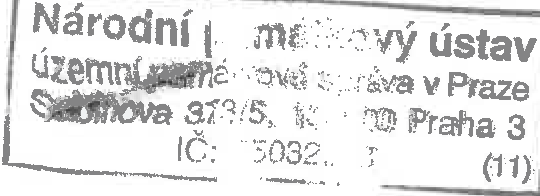 NPÚ-ÚPS/  tfj/20 1-:;-Národní památkový ústav, státní příspěvková organizace IČO: 75032333, DIČ: CZ75032333,se sídlem: Valdštejnské nám. 162/3, PSČ 118 01 Praha 1- Malá Strana,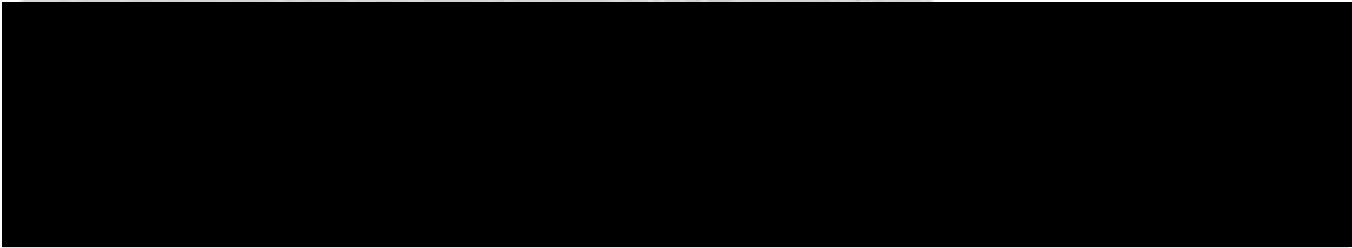 Doručovací adresa:Národní památkový ústav, územní památková správa v Praze adresa:,Sabinova 373/5, Praha 3- Žižkov, PSČ: 130 00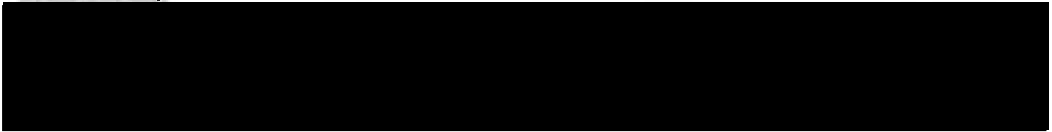 a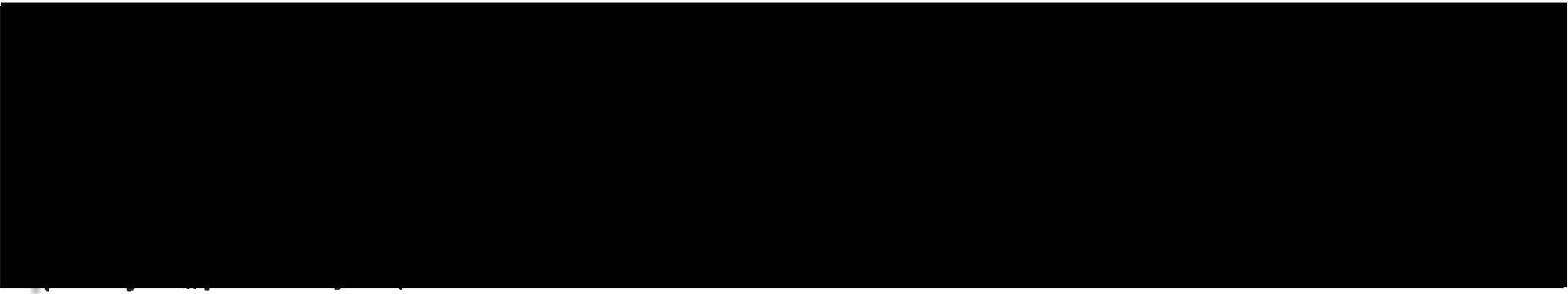 jako smluvní strany uzavřely níže uvedeného dne, měsíce a roku ve smyslu ust. § 2085 a násl. zák. č. 89/2012 Sb.,občanský zákoník, v platném znění následujícíkupní smlouvu:Článek I. úvodní ustanovení1.   Prodávající  prohlašuje,  že je  výlučným  vlastníkem  šindelové  krytiny  v  klubíčkách  (dále jen„předmět koupě").Bližší specifikace předmětu koupě je uvedena v nabídce prodávajícího  (v příloze č. 1), která tvoří nedílnou součást této smlouvy.Smluvní strany konstatují, že tuto smlouvu uzavírá kupující s prodávajícím, který na základěpoptávkového  řízení nabídl nejnižší cenu v zakázce vypsané  kupujícím  pro veřejnou zakázku s názvem Dřevěná šindelová krytina pro hrad Točník. Smluvní strany se dohodly, že závaznou část jejich smluvních ujednání tvoří rovněž nabídka prodávajícího a zadávací podmínky pro veřejnou1zakázku.Článek li.Předmět smlouvy1.   Prodávající se touto smlouvou zavazuje předmět koupě kupujícímu odevzdat a převést na něj k předmětu koupě vlastnické právo.2.	Kupující  se  touto  smlouvou  zavazuje  předmět  koupě  převzít  do  vlastnictví  české  republikys příslušností hospodařit pro kupujícího a zaplatit za něj kupní cenu sjednanou v článku IV. této smlouvy.Článek Ill.Termín a místo odevzdání a převzetí předmětu koupě, přechod vlastnického právaProdávající odevzdá kupujícímu předmět koupěbez zbytečného odkladu po podpisu této smlouvy.Předmět koupě bude předán kupujícímu na adrese SH Točník, Točník čp. 1.V případě prodlení prodávajícího s předáním předmětu koupě, uhradí  prodávající kupujícímu smluvní pokutu ve výši 500,- Kč za každý, byť i započatý, den prodlení se splatností 21 dnů ode dne doručení vyúčtování prodávajícímu s tím, že právo na náhradu škody tím není dotčeno.O předání předmětu koupě bude smluvními stranami sepsán protokol podepsaný oběma smluvními stranami.Vlastnické právo k předmětu koupě kupující nabývá jeho převzetím.Článek IV.Cena a způsob úhrady1.   Kupní  cena  byla  dle  dohody  prodávajícího  a  kupujícího  stanovena  ve  výši  p2.000,-  Kč  (slovyedesátdvatisíc korun českých) . Ke kupní ceně bude připočtena DPH dle platných předpisů.Sjednaná kupní cena je konečná a nepřekročitelná a zahrnuje veškeré náklady na splnění dodávky předmětu koupě dle této smlouvy, včetně nákladů na dopravu předmětu koupě na místo převzetí.„rodávající a kupující se dohodli, že kupní cena bude zaplacena po převzetí předmětu koupě kupujícím na základě na základě faktury vystavené prodávajícím.Daňový doklad musí obsahovat všechny náležitosti řádného účetního a daňového dokladu dle příslušných právních předpisů, zejména zákona č. 235/2004 Sb., o dani z přidané hodnoty, ve znění pozdějších předpisů, dále musí splňovat smlouvou stanovené náležitosti,jinak je kupující oprávněn jej vrátit s tím, že prodávající je poté povinen vystavit nový s novým termínem splatnosti. V takovém případě není kupující v prodlení s úhradou.Kupující je oprávněn provést zajišťovací úhradu DPH na účet příslušného finančního úřadu, jestliže se prodávající stane ke dni uskutečnění zdanitelného plnění nespolehlivým plátcem dle zákona o dani z přidané hodnoty.Prodávající prohlašuje, že ke dni podpisu smlouvy není veden jako nespolehlivý plátce dle zákona č. 235/2004 Sb., o dani z přidané hodnoty, v platném znění, a zavazuje se, že se jím nestane po celou dobu trvání jakýchkoliv finančních závazků plynoucích z této smlouvy. Prodávající se dále zavazuje uvádět pro účely bezhotovostního převodu pouze účet či účty, které jsou správcem daně zveřejněny způsobem  umožňujícím  dálkový  přístup  dle  zákona  o  dani  z  přidané  hodnoty. V případě, že se přesto prodávající stane nespolehlivým plátcem, je povinen tuto skutečnost oznámit NPÚ neprodleně (nejpozději do  3 dnů ode dne, kdy se jím  stal) na email  uvedený u kupujícího v hlavičce této smlouvy. V případě porušení oznamovací povinnosti je prodávající povinen uhradit kupujícímu jednorázovou smluvní pokutu v částce odpovídající výši DPH.Článek V. Odpovědnost za vadyProdávající výslovně prohlašuje, že předmět koupě je prostý faktických i právních vad a je způsobilý k užívání.Vyjde-li dodatečně najevo vada, na kterou prodávající kupujícího neupozornil, má kupující právo na odstranění vady ve lhůtě přiměřeně stanovené kupujícím nebo právo na přiměřenou slevu ze sjednané ceny odpovídající rozsahu a povaze vady. Jde-li o vadu, která činí předmět koupě neupotřebitelným, resp. představuje-li vadné plnění jiné podstatné porušení smlouvy, má kupující právo na odstranění vady opravou věci nebo dodáním nové věci nebo chybějící části předmětu koupě ve lhůtě přiměřeně stanovené kupujícím nebo právo od smlouvy odstoupit.Kupující prohlašuje, že se seznámil se stavem předmětu koupě.Smluvní strany si sjednávají záruku za jakost v délce trvání 24 měsíců.strana 2 (celkem 3)VI.Závěrečná ustanoveníProdávající se vzdává svého práva namítat nepřiměřenou výši smluvní pokuty u soudu ve smyslu§ 2051 zákona č. 89/2012 Sb., občanský zákoník, ve znění pozdějších předpisů.Smluvní pokuty dle této smlouvy jsou splatné do 15 dnů od písemného vyúčtování odeslaného druhé smluvní straně.-	•. .	-Tato smlouva byla sepsána ve dvou vyhotoveních. !Každá ze smluvníc:;h stran obdržela pje nomtotožném    vyhotoven.í.	_	_Smluvní strany  berou na vědomí, že tato smlouva  může podléhat  uveřejnění dle zákonac. 340/2015 Sb.,o zvláštních podmínkách účinnosti některých smluv, uveřejňování těchto smluva o registru smluv (zákon o registru smluv), ve znění pozdějších předpisů. O tom, zda tato mlouva bude v registru uveřejněna, rozhoduje kupující.Tato smlouva nabývá platnosti a účinnosti dnem podpisu oběma smluvními stranami. Pokud tato smlouva podléhá povinnosti uveřejnění dle předchozího odstavce, nabude účinnosti dnem uveřejnění.Smluvní strany se zavazují spolupůsobit jako osoba povinná v souladu se zákonem č. 320/2001 Sb., o finanční kontrole ve veřejné správě a o změně některých zákonů (zákon o finanční kontrole), ve znění pozdějších předpisů.Smlouvu je možno měnit či doplňovat výhradně písemnými číslovanými dodatky.Smluvní strany prohlašují, že tuto smlouvu uzavřely podle své pravé a svobodné vůle prosté omylů, nikoliv v tísni a že vzájemné plnění dle této smlouvy není v hrubém nepoměru. Smlouva je pro obě smluvní strany určitá a srozumitelná.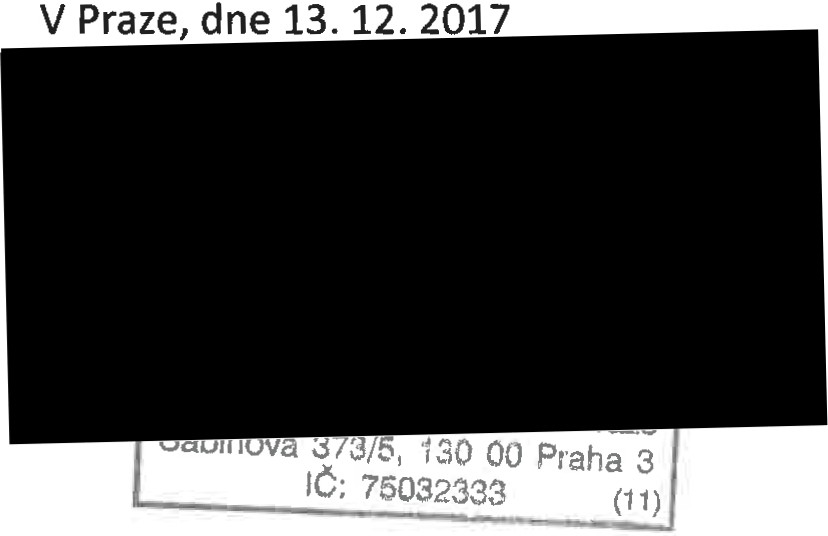 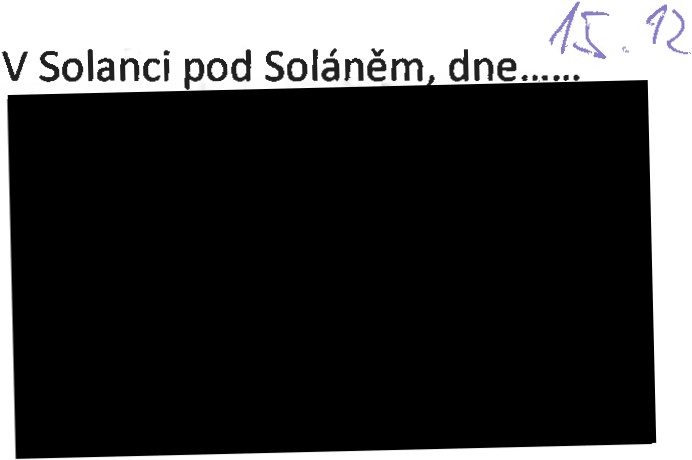 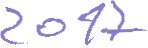 •Nabídka dřevěné šindelové krytiny klubíčkově balené:1m2.„.........................................1.000,-    Kč   s   dopravouCelkem:	62. 000,- Kč,t j .  62 m2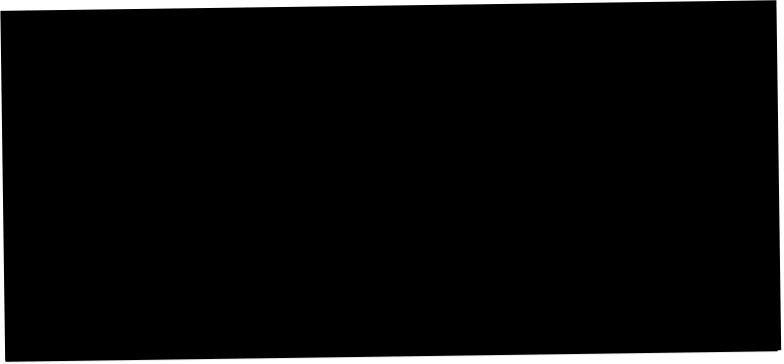 „•>NÁRODNÍ AMÁTKOVÝUSTAVÚZEMNÍ PAMÁTKOVÁ SPRÁVA V PRAZE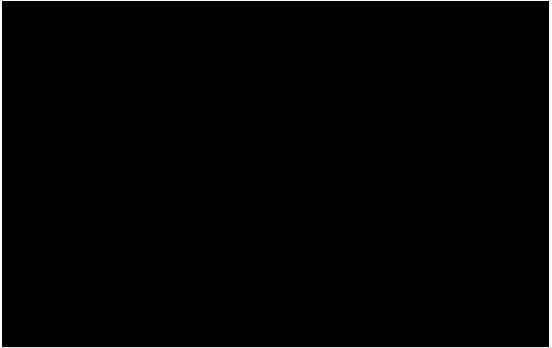 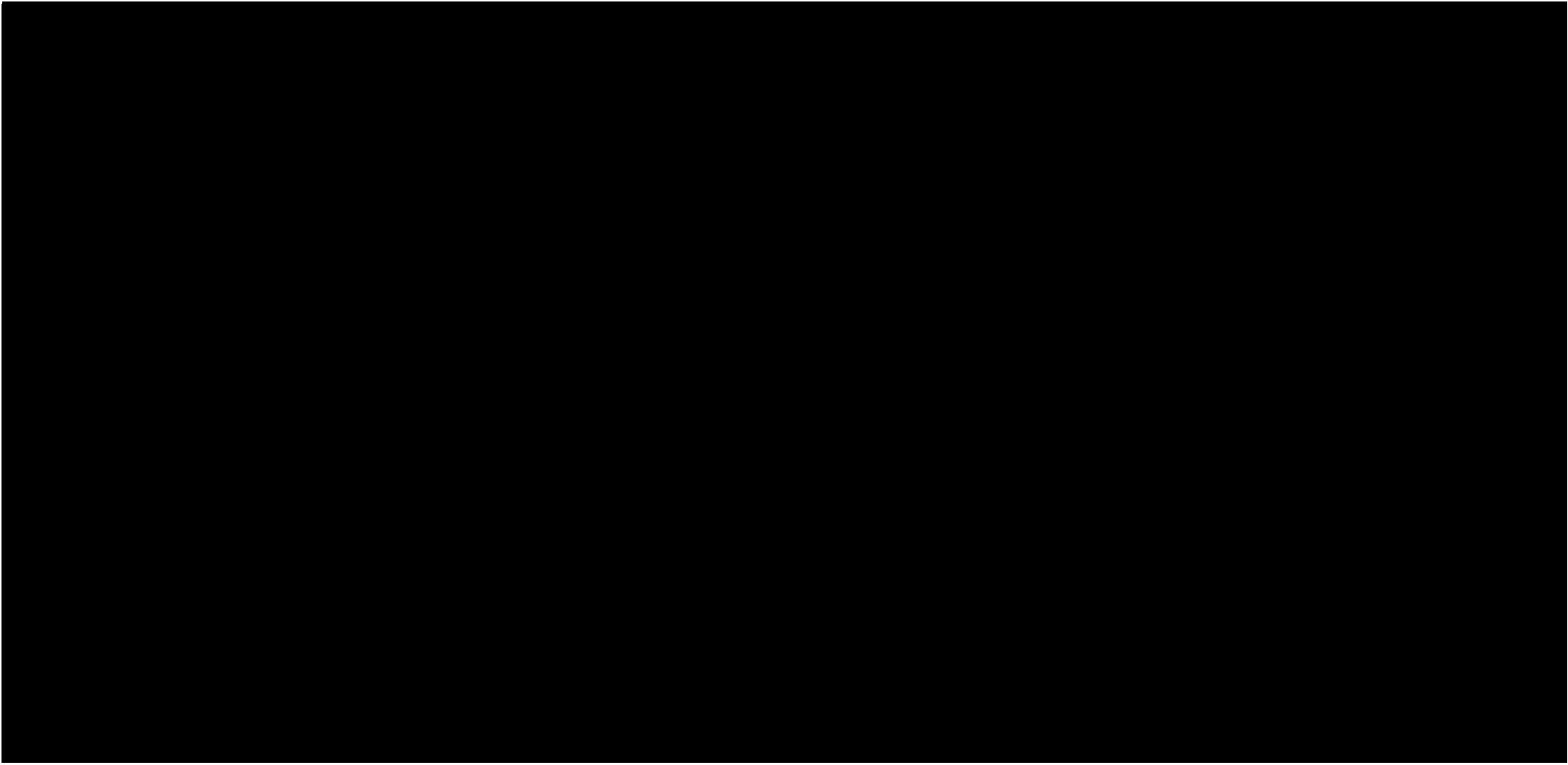 Pověření přijímám: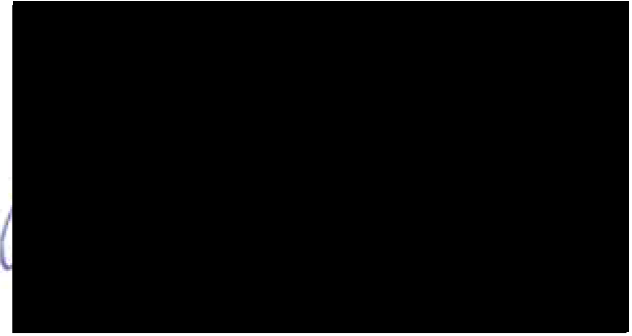 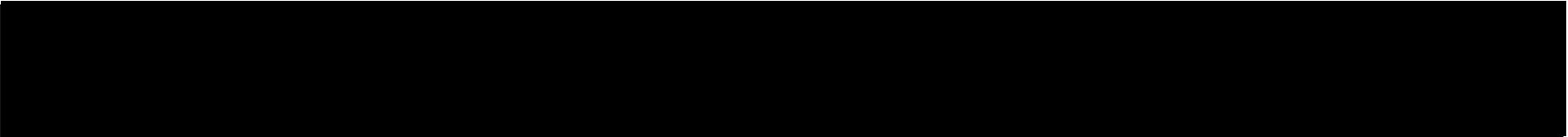 